PURPOSE:  The purpose of the Distance Learning Committee is to discuss, review, and evaluate distance learning modes of instruction, and recommend and promote best practices and new opportunities for distance learning and teaching.FUNCTION:  The Committee's functions are to:evaluate and recommend approval of Distance Learning Course Amendment Forms recommend policy and processes pertaining to distance learning evaluate and promote a variety of effective practices and standards for distance learning that foster student equity and successsupport sharing and collaboration among distance learning faculty by working with the Faculty Center for Learning Technology, Information Technology, Faculty Professional Development Council, and the Faculty Learning Activities Committee facilitate the development of an ongoing Distance Learning Plan coordinate with campus committees and other constituencies with regards to distance learningsupport accreditation processesGuest: Ed EstesSpring 2023 semester dates – 8 meetings – as needed (finals week, summer are possible)DLC Meetings - 2nd and 4th Tuesdays at 1:15 – 2:45 PM online via ZoomDLC website:  https://www.mtsac.edu/dlc/DLC listserv:   dlc@mtsac.eduSPOT recert workshops:Title: Ain’t no distance far enough: Examining online equity through research inquiriesDescription: This session will present theoretical and practical research investigating equity factors impacting student’s online learning. Participants will learn about a multidimensional examination of the digital divide and about a study focusing on African American male student’s online learning. The research will spotlight crucial online learning barriers impacting the success of our equity student groups. Distance Learning Committee     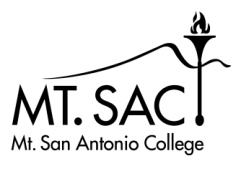                   2022-23Michael Carr  XMatthew DawoodXMichael Dowdle XKatie DatkoXLuis Echeverria-NewberryL.E. FoisiaXHong GuoX Mike HoodXCarol Impara, co-chairTammy Knott-SilvaxCatherine McKeeXJohn Norvell XSonia Ortega XRomelia Salinas, co-chairXSandra WeatheriltXStudent Rep:Laksh KalraStudent Rep: Delia PalaciosAGENDA ITEMDISCUSSION/COMMENTSApproval of DLC minutes: March 28, 2023  Minutes approvedReports:Educational Design Committee (EDC) /Curriculum and Instruction Council (C&I) (Carol) DLC minutes of 2/23/2023 accepted.Information Technology Advisory Committee (ITAC) Report  No reportFaculty Learning Activities Committee (FLAC) Report (Catherine)FLAC met April 5th.  Reported on SPOT Recert day (May 12) with the equity focus.  LLC Tech “Week” is this Thursday and Friday with some great presentations (see below). Office of Distance Learning & Instructional Technology Updates (Katie)FCLT:LLC Tech Week – Register on POD Connect 4/13 & 4/14 in person sessions. Approved for DL Recertification.Media Discussions with FlipInteractives with PlayPositCommunity Building with ProntoAnnotations with PerusallFind out Fridays with LIEAL 4/21: Finding & Evaluating Open Textbooks in your Discipline. Online Register on POD Connect. Not approved for DL RecertificationFCLT Services & Planning Survey closes 4/13. Please share link with your divisions! ODLIT:Canvas Studio updates: YouTube videos can be embedded to start at specific time & students now have option to download caption file (without timestamps) from videos.FYI: Honorlock survey resultsHonorlock usage from vendor indicates that lockdown capabilities are the most utilized. Will start a Respondus trial soon. Several faculty have expressed interest.Unicheck was bought by Turnitin.  Searching for new vendor for plagiarism checking. Currently doing trial of Copyleaks.Reminder to register for the Online Teaching Conference 6/21-6/23Student Report No reportDL Amendment FormsOn ConsentForms for Review and ApprovalBS MCCR  BSHS HLTH  CHLD 80CISP 10 CISP 34L  CISS 15  CISS 21  CISS 29SIGN 212 SIGN 213 SIGN 255 SIGN 261  VOC BO26   “On Consent” indicates DL Forms that were created less than two years ago in response to the pandemic, and there are no changes as the course goes through 5-year review.Forms must be reviewed if any of the following have changed:  Course title, course identifier, lecture topics, lab topics, units, proportion lecture to lab.ApprovedApprovedApprovedNot recommended for approval.   Missing lab, hours, and topics.  Send back to faculty.Approved with edits to title, topic, and accessibility checkmarksApproved with topic editsApproved with topic editsApprovedApproved with topic editsApproved with title change and topic editsApprovedApproved with topic editsApprovedThe DLC approved these DL Amendment forms and they will be forwarded to curriculum. Discussion  RSI Canvas Workgroup referred issues to DLCDLC subgroup created a draft recommendation and then  DLC members of the Canvas Merging Shells Workgroup reviewed the draft and added comments.  The DLC recommendation was then reviewed by the entire committee.The committee set the specifics of the Canvas settings.  The committee recommended training that included a brief overview of FERPA and focused on the topic of merging Canvas shells.The committee approved the recommendations via email and the recommendations were sent to Academic Senate Exec on Thursday morning.Senate Referral to DLC: DLC requested to make recommendations to address gaps in support for DL Students.Tabled to next meeting.Review of statement draft.SPOT Recertification RequestTabled to next meetingFor May 12, recert day – see description below.Distance Learning HandbookTabled to next meetingThis week the DLC will reviewBasic Principles for Online Course DesignRegular Substantive InteractionCourse MaterialsThe next sections to review will be:Course AssessmentStudent PrivacyAccessibility of Distance Education CoursesDL Amendment FormsTabled to next meetingThe current DL Amendment form process is conducted outside of WebCMS.  Curriculum has requested that it be reintroduced into WebCMS again, but in a different way so that we don’t run into the same issues we did before.  Mt SAC’s DL Amendment form is unique and its basic format has not changed in nearly 20 years.  Before reintegrating it into WebCMS, we should examine the form itself to determine if changes need to be made.  A workgroup should be formed.Recert IntensiveTabled to next meetingDL (SPOT) recertification intensive planned for May 12 with an equity focus.  Session descriptions to follow; however, we hope to include Keynotes from Romelia’s research and Hong’s research, how going through the POCR process can help integrate equity into a course, an FCLT Equity and Instructional Technology presentation, and an RSI presentation.  SPEQ UpdateTabled to next meetingSee report in One Drive.